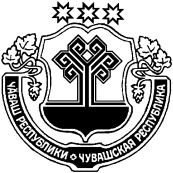 Об отмене особого противопожарного режимана территории Новобуяновского сельского посленияЯнтиковского района Чувашской РеспубликиВ связи со стабилизацией пожарной обстановки, снижении опасности возникновения природных пожаров на территории Новобуяновского сельского поселения Янтиковского района Чувашской Республики, руководствуясь Федеральным законом «О пожарной безопасности», Законом Чувашской Республики «О пожарной безопасности в Чувашской Республике», Постановлением Кабинета Министров Чувашской Республики от 25.09.2020 г. № 539 «Об отмене особого противопожарного режима на территории Чувашской Республики» администрация Новобуяновского сельского поселения Янтиковского района Чувашской Республики постановляет:Признать утратившим силу постановление администрации Новобуяновского сельского поселения Янтиковского района Чувашской Республики от 01  апреля 2020 года №29/2 « О введении особого противопожарного режима на территории Новобуяновского сельского поселения Янтиковского района».Настоящее постановление вступает в силу с момента его официального опубликования.Глава  Новобуяновского сельского поселения                                                                                                 С.О. ДаниловЧУВАШСКАЯ РЕСПУБЛИКАЯНТИКОВСКИЙ РАЙОНЧĂВАШ РЕСПУБЛИКИТĂВАЙ РАЙОНĚЧУВАШСКАЯ РЕСПУБЛИКАЯНТИКОВСКИЙ РАЙОНÇĔНĔ ПУЯНКАССИ ЯЛ ПОСЕЛЕНИЙĚН АДМИНИСТРАЦИЙĔЙЫШĂНУ17 ноябрь  2020  56 №Çěнě Пуянкасси ялěАДМИНИСТРАЦИЯ НОВОБУЯНОВСКОГО СЕЛЬСКОГО ПОСЕЛЕНИЯПОСТАНОВЛЕНИЕ 17 ноября  2020 № 56деревня Новое БуяновоÇĔНĔ ПУЯНКАССИ ЯЛ ПОСЕЛЕНИЙĚН АДМИНИСТРАЦИЙĔЙЫШĂНУ17 ноябрь  2020  56 №Çěнě Пуянкасси ялě